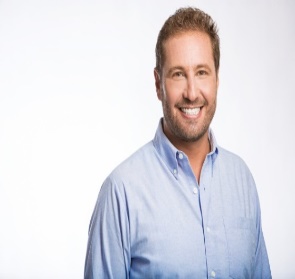 Curriculum Vitae    I. DATOS GENERALESII. PREPARACIÓN ACADEMICAIII. EXPERIENCIA PROFESIONAL
IV. FORMACIÓN COMPLEMENTARIANombreJosé Luis Martínez SemerenaCargo en el H. Ayuntamiento de Mérida:Director de Desarrollo Económico y TurismoÚltimo grado de estudiosMaestría en Alta Dirección Especialidad en: Innovación y EstrategiaInstituciónInstituto Tecnológico de MonterreyPeriodoJulio 2013DocumentoCertificado de Estudios, Título y CedulaÚltimo grado de estudiosLicenciatura en Administración de EmpresasInstituciónUniversidad MaristaDocumentoTítulo Profesional    Cédula 5678288CargoDirector de Desarrollo SocialInstituciónH. Ayuntamiento de MéridaPeriodoSeptiembre 2018 al 31 de Agosto 2021Principales funciones desempeñadasPude consolidar los conocimientos adquiridos desde la subdirección de Desarrollo Social en el año 2013 mismos que con la experiencia me sirvieron para poner todas mis capacidades y habilidades para resolver problemáticas sociales complejas que derivaron en la construcción de una mejor ciudad con igualdad de oportunidades e inclusión para los sectores más vulnerablesCargoRegidor InstituciónH. Ayuntamiento de Mérida PeriodoSeptiembre 2015 - Agosto 2018Principales funciones desempeñadasRevisar, analizar y proponer modificaciones a los reglamentos municipales, así como vigilar el buen uso de los recursos públicos municipales.CargoSubdirector de Promoción Social InstituciónH. Ayuntamiento de Mérida – Dirección de Desarrollo SocialPeriodoSeptiembre 2013 a Enero 2015Principales funciones desempeñadasCoordinar los esfuerzos que realizan los cinco departamentos asignados a la Subdirección (Comisarias, Educación, Centros de Superación Integral, Consejos de Participación Ciudadana y Apoyos Educativos) para que implementen y lleven a cabo los distintos programas, provenientes de las políticas públicas sociales establecidas por el Ayuntamiento de Mérida.CargoGerente ComercialInstituciónSeguros MonterreyPeriodoAgosto 2009—Septiembre 2012Principales funciones desempeñadasDirigir y coordinar a las promotorías, asesores patrimoniales y fuerza de ventas brindando apoyo, seguimiento y capacitación con el fin de lograr objetivos planteados desde el corporativo nacional.CargoDirector generalInstituciónFundación por la salud Yucatán A.C.PeriodoSeptiembre 2008- Agosto 2009 Principales funciones desempeñadasPromoción, Recaudación y Gestión de Fondos para apoyar a pacientes de escasos recursos hospitalizados y con problemas de salud.CargoDirector de Operaciones y AdministraciónInstituciónHospital de la Amistad CoreaPeriodoJulio 2005 – Abril 2008Principales funciones desempeñadasDirigir la operatividad, logística y administración y recursos humanos del Hospital en General.CargoJefe de departamento de Contraloría SocialInstituciónH. Ayuntamiento de MéridaPeriodoFebrero 2005- Junio 2005Principales funciones desempeñadasFundador del departamento de Contraloría social, enfocado a vigilar el buen uso de los recursos públicos así como supervisar los contratos y obras públicas asignadas para que cumplan con la calidad y especificaciones contratadas.Cargo Director OperativoInstituciónGrupo de apoyo a pacientes traumatizados y ortopédicos A.C.PeriodoDiciembre 2003 – Junio 2005Principales funciones desempeñadasDirigir la operatividad, logística y administración y recursos humanos del Hospital en General. (Cruz Roja Mexicana-Hospital de Ortopedia)CargoDirector GeneralInstituciónBanco de MedicinasPeriodoSeptiembre 2002- Diciembre 2003Principales funciones desempeñadasFundador y Director cuya encomienda consistía en recaudar fondos en especie y efectivo para otorgarle a asociaciones de 1er nivel y apoyarles en el desarrollo der sus actividades y atención a pacientes y enfermos.CargoTurismo de ExportaciónInstituciónTurismo Aviomar S.A. de C.V.PeriodoMayo 2002- Septiembre 2003Principales funciones desempeñadasEncargado de la atención a turistas que llegaban en los cruceros a progreso, Yucatán mediante la organización de tours de aventura.CargoAsistente de la lengua EspañolaInstituciónCentral CollegePeriodoAgosto 2001-Mayo 2002Principales funciones desempeñadasBecado por el Central College y la Universidad Marista, donde enseñe lengua española al mismo tiempo de cursar mis estudios en Administración de Empresas.CargoTurismo de exportación e importaciónInstituciónAmigo YucatánPeriodoDiciembre 2001-Mayo 2001Principales funciones desempeñadasEncargado de la atención y planeación de conceptos para clientes que deseaban conocer otros lugares del mundo.Actividades PartidistasMiembro del Partido Acción Nacional desde agosto del 2002.Director de Formación de nuevos liderazgos, en el Comité Directivo Municipal del Mérida, del Partido Acción Nacional. (septiembre 2002)Coordinador Estatal de Jóvenes con Fox, para la campaña a la presidencia de la Republica del Lic. Vicente Fox Quezada (2000)Coordinador Estatal de Jóvenes con Patricio, para la campaña a la Gubernatura del Estado de Yucatán, del C. Patricio Patrón Laviada. (2001)Actividades CiudadanasIntegrante de Diversos Grupos Apostólicos en la Ciudad dedicados a la promoción de Valores, Labor comunitaria y ayuda a los más desprotegidos. Entre ellos; Valores Humanos y Cristianos A.C., Rocamar, Dejando Huella A.C., Impulso Universitario A.C.Cursos y participacionesDiplomado en Administración PúblicaComité Municipal de Mérida del Partido Acción Nacional. -Diplomado en Comercio Internacional por el Banco Mexicano de Comercio Exterior en acuerdo con la Universidad Marista de Merida A.C. (Septiembre 2000-Abril 2001)-Curso en Administración Hospitalaria por la Korea International Coperation Agency en la ciudad de Seoul, financiado por el Gobierno de la República de Corea. (Febrero a Marzo 2005)-Diplomado en Profesionalización de las Organizaciones de la Sociedad Civil, impartido por la Fundación Murrieta A.C. y la Administración del Patrimonio de la Beneficencia Pública del Estado de Yucatán (Septiembre 2004-septiembre 2005)-Diplomado Internacional en Gestión Hospitalaria (Alta Dirección Hospitalaria) impartido por laFacultad de Contaduría y Administración de la Universidad Autónoma de Yucatán en coordinación con la Universidad de Francia. (Mayo a Octubre de 2007)-Diplomado en Gestión de Políticas Públicas, con enfoque primario en Políticas culturales y de gestióncultural, impartido por el Programa de las Naciones Unidas para el Desarrollo (PNUD) (Noviembre2013)- Diplomado en Marketing Político de Gobierno, impartido por la Facultad de Economía de laUniversidad Autónoma de Yucatán. (Noviembre 2014) Representante del Presidente Municipal de Mérida en la junta de gobierno del Hospital de la Amistad Corea México. (2012-2015)Cargos y encomiendas adicionalesConsejo municipal de participación social de la educación del municipio de Mérida.Consejo Contra la Discriminación de la diversidad Sexual en el municipio de Mérida.Representante del Presidente Municipal de Mérida en la Junta de Gobierno del Hospital de la Amistad Corea-México.Conferencias ImpartidasEl poder de la Imagen PúblicaLa responsabilidad Social Empresarial: Un buen negocioMarketing Social: la OSC del futuroReforma Fiscal y su afectación a las OSCThe health care System in MéxicoDocenciaProfesor de la carrera en Administración de empresas e Ingeniería Industrial de la Universidad Marista, con el Taller de Habilidades Directivas, así como la matera de Ética del Administrador para los alumnos de séptimo y noveno semestre.Profesor de la carrera en Administración de empresas de la Universidad Interamericana para el Desarrollo (UNID) del consorcio Educativo Anáhuac, con la materia de Ética Empresarial, así como Liderazgo y Dirección de Empresas.La responsabilidad Social en México, impartida a alumnos de la carrera de Negocios de la Universidad Interamericana para el Desarrollo, así como de la Universidad del Mayab del Consorcio Educativo Anáhuac.